Testing Van Volunteer Driver Role DescriptionPrevention and Testing TeamPurpose of the RoleWithin this role, you will have the opportunity to connect with target communities throughout North East London through:Driving our mobile HIV & STI testing van directly to communities who otherwise wouldn’t be able to comfortably access testing servicesYou will work closely with all members of the Prevention and Testing Team. This includes supporting out GMI Partnership projects across London, which provide HIV testing to gay, bi and other men who have sex with men, and migrant communities.If you would like to deliver HIV & STI testing as a part of your role, and promote the service on information stalls, we can arrange training for this.Key Tasks and ActivitiesCollecting and returning the mobile testing van from Positive East’s office in Stepney GreenDriving and parking the mobile testing van at various locations across East London, including markets, public sex environments and partner organisation’s parking lots.Working within Positive East’s policies and proceduresTraining and SupportA driving lesson with the mobile testing vanGeneral Volunteer InductionRegular supervisionBenefits of the RoleGain experience of working in the charity sectorGain interpersonal skills that are useful in both professional and personal lifeDevelop your knowledge and skills of HIV testing and preventionReceive ongoing support in conducting your role as well as continual personal developmentBe part of a vibrant network of valued volunteers at Positive EastComplianceComply with Health & Safety requirements relating to self and clientsComply with employing agency policies and procedures, particularly but not exclusively Confidentiality, Lone working, Child and Vulnerable Adult Protection, Boundaries, Outreach Guidelines, Clinical Governance Policy and Delivery Skills Guidelines.Personal Specification** Having a criminal record will not necessarily prevent you from volunteering with us but may depend on the nature of the circumstances/background of the conviction.Hours and commitmentDuring the working week and outside “normal” office hours, including evenings and weekends. Required commitment: Positive East expects a minimum weekly commitment of 6 hours, (for a minimum of six (6) months. Our testing service hours can vary from starting at 10am and ending at 9pm, depending on the setting and needs of the community. However, we will work around your availability.Once a session is scheduled and agreed to, attendance is mandatory unless for unavoidable reasons. Unexcused absences without prior notice of 3 times will be grounds for dismissal as a volunteer.LocationVarious locations across East London where community groups meetVarious venues across London (as part of GMI Partnership work)More informationFor more information or to discuss volunteering opportunities please contact Positive East’s Volunteer Manager at Maria.Kubler@positiveeast.org.uk Other opportunitiesIf you would like to be trained to support us to deliver HIV & STI testing and/or delivering information about HIV prevention and sexual health, please let us know.RequirementsEssentialDesirableA valid UK driving licence which has been held for at least 2 years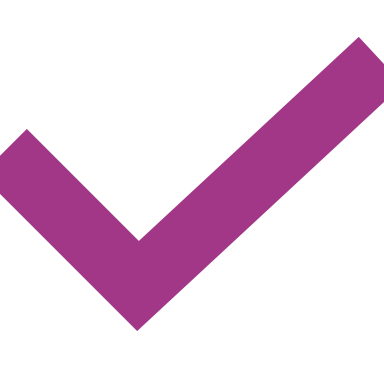 Dedication and commitment to Positive East’s mission and objectivesA DBS Check is required for this Volunteering Role**Skills and abilitiesAn interest in working with people from different backgrounds and culturesUnderstand, respect, and maintain confidentialityUnderstand and work within appropriate boundaries